Объект исследования: учащиеся 7,9,10,11 классов «Средней общеобразовательной школы № 10 г. Дубны Московской области»Предмет исследования: экологическое воспитание учащихся 7,9,10,11 классов «Средней общеобразовательной школы № 10 г. Дубны Московской области».Обоснование метода сбора данных: в данном исследовании использовался метод анкетного опроса, так как этот метод позволяет наиболее точно при меньших затратах ресурсов получить данные о данном вопросе.Формулировка гипотезУчащиеся школы №10 оценивают экологическую обстановку в городе Дубна как среднюю.Большинство опрошенных учеников не сталкивались с последствиями загрязнения окружающей среды.Учащиеся школы №10 считают, что в городе Дубна создаются условия для поддержания хорошей экологической обстановки.Среди всех мероприятий именно в субботниках большинство опрошенных учащиеся школы №10 принимали участие.Ученики школы №10 практикуют защиту окружающей среды на уровне семьи.Мнение учащихся школы №10 и их родителей о полезности мероприятий экологической направленности схоже.Опрошенные ученики предпочитают мероприятия, на которых рассказывается о важности и способах поддержания экологии. Проверка гипотез и анализ результатов исследования.Итак, переходим к анализу полученных результатов опроса.Гипотеза 1. Учащиеся школы №10 оценивают экологическую обстановку в городе Дубна как среднюю.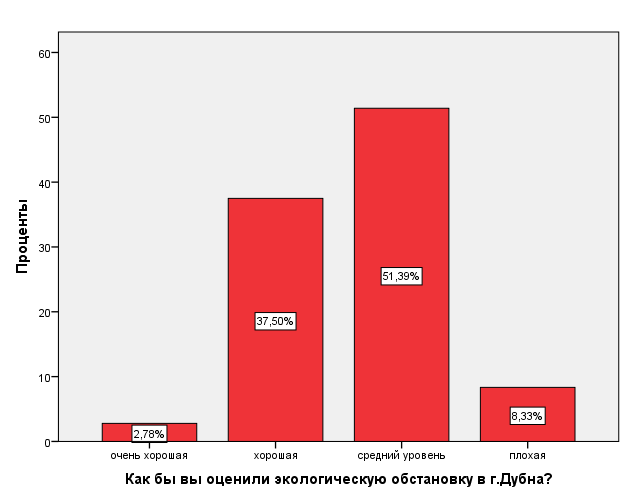 Диаграмма 1. Процентное распределение.На диаграмме 1 видно, что большинство респондентов считают, что экологическая обстановка в городе Дубна находится на среднем уровне. Гипотеза 1 подтверждается.Гипотеза 2. Большинство опрошенных учеников не сталкивались с последствиями загрязнения окружающей среды.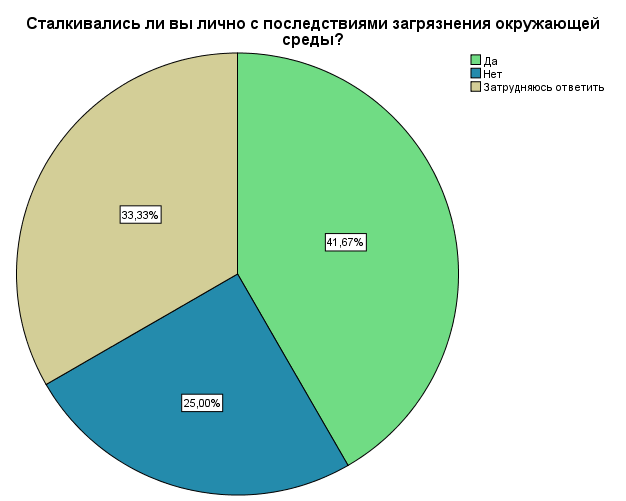 Диаграмма 2. Процентное распределение.Гипотеза 2 опровергается, так как полученные данные свидетельствуют о том, что среди опрошенных учеников школы №10 большинство сталкивались с последствиями загрязнения окружающей среды.Гипотеза 3. Учащиеся школы №10 считают, что в городе Дубна создаются условия для поддержания хорошей экологической обстановки.Диаграмма 3. Процентное распределение.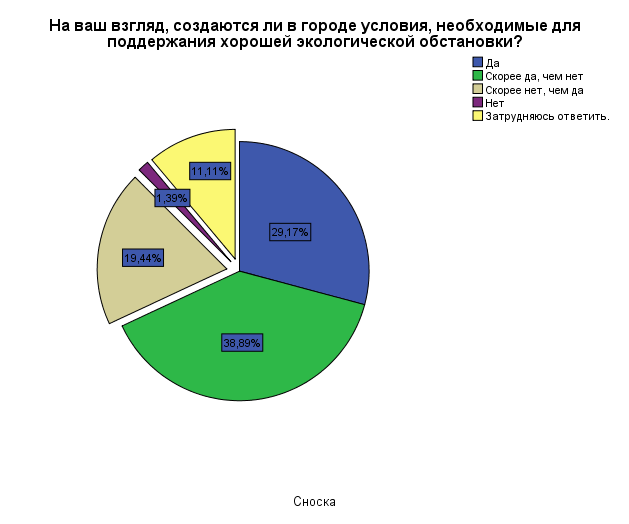 68% опрошенных учеников считают, что в городе создаются условия необходимые для поддержания хорошей экологической обстановки. При этом 38,89% из них ответили скорее да, чем нет, демонстрируя всё же неполную удовлетворённость этими условиями.Гипотеза 3 подтверждена.Гипотеза 4. Среди всех мероприятий именно в субботниках большинство опрошенных учащиеся школы №10 принимали участие.Таблица 1.Процентное распределение.Из таблицы 1 мы видим, что почти 84% учащихся, участвовавших в экологических мероприятиях, принимали участие в субботниках, и меньшее количество учащихся принимало участие в других мероприятиях. Гипотеза 4 подтверждена.Гипотеза 5. Ученики школы №10 практикуют защиту окружающей среды на уровне семьи.Таблица 2.Процентное распределение.	Из таблицы 2 мы видим, что учащиеся школы №10 и убирают за собой мусор после отдыха на природе, и сортирует мусор, и сдают батарейки, и используют экологически чистые материалы. Из этого мы можем сделать вывод, что ученики школы №10 практикуют защиту окружающей среды на уровне семьи.Гипотеза 6. Мнение учащихся школы №10 и их родителей о полезности мероприятий экологической направленности схоже.Диаграмма 4. Процентное распределение.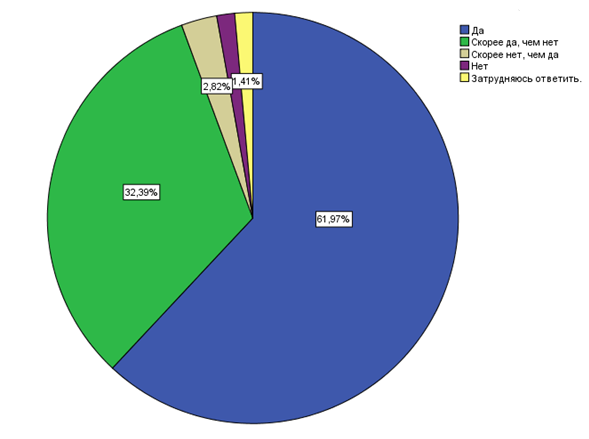 На диаграмме 4 мы видим, что 62% опрошенных учащихся школы №10 считают мероприятия экологической направленности полезными, а 32,4% скорее полезными.Диаграмма 5. Процентное распределение.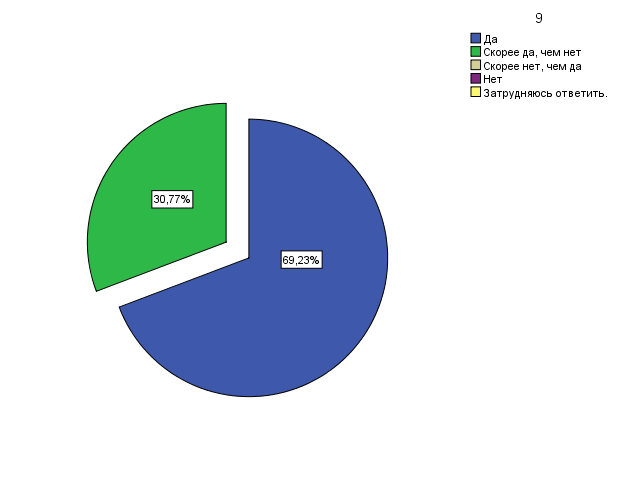 На диаграмме 5 мы видим процентное распределение схожее с диаграммой 4, то есть большинство опрошенных учащихся школы №10 и их родителей считают мероприятия экологической направленности полезными. Гипотеза 6 подтверждена.Гипотеза 7. Опрошенные ученики предпочитают мероприятия, на которых рассказывается о важности и способах поддержания экологии. Диаграмма 6. Процентное распределение.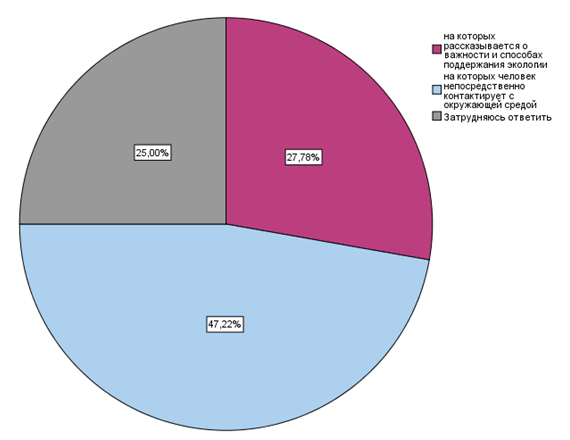 Гипотеза 7 опровергается, так как на диаграмме 6 мы видим, что 47% опрошенных учеников школы №10 предпочитают мероприятия, на которых они непосредственно контактируют с окружающей средой. И только 27,8% предпочитают мероприятия, на которых рассказывается о важности и способах поддержания экологии.Вывод.В ходе проведения исследования были получены следующие данные:Учащиеся школы №10 оценивают экологическую обстановку в городе Дубна как среднюю, при этом большинство школьников лично сталкивались с загрязнение окружающей среды. Большинство учеников считают, что что в городе создаются условия необходимые для поддержания хорошей экологической обстановки. Более 80% учащихся учувствовали в мероприятиях, посвященных экологии и самое популярное из них это субботники. В кругу семьи ученики так же стараются заботится об экологии. Больше всего ученики заботятся о том, чтобы не оставлять мусор после себя на местах отдыха.Большинство учеников считают полезными мероприятия, посвященные экологии. Большинство родителей считает так же.Ученики больше предпочитают мероприятия, на которых необходимо непосредственно контактировать с окружающей средой.Исходя из всего выше изложенного, можно сказать что ученики в достаточной мере информированы о охране окружающей среды, стремятся учувствовать в мероприятиях, посвященных экологии. Больше всего их привлекает практические мероприятия, соответственно можно повысить количество данных мероприятий что увеличит и без того высокую явку школьников.Городские акцииГородские акцииГородские акцииГородские акцииГородские акцииОтветыОтветыПроцент наблюденийNПроцентыПроцент наблюденийГородские АкцииПосади дерево3520,8%59,3%Городские АкцииУборка мусора по весне4023,8%67,8%Городские АкцииСубботники в школе, во дворах и тд5029,8%84,7%Городские АкцииСбор макулатуры в школах4023,8%67,8%Городские АкцииДругое31,8%5,1%ВсегоВсего168100,0%284,7%Мероприятия по защите окружающей среды в кругу семьиМероприятия по защите окружающей среды в кругу семьиМероприятия по защите окружающей среды в кругу семьиМероприятия по защите окружающей среды в кругу семьиМероприятия по защите окружающей среды в кругу семьиОтветыОтветыПроцент наблюденийNПроцентыПроцент наблюденийМероприятияСортировка мусора2022,0%35,7%МероприятияСдача батареек1819,8%32,1%МероприятияУбирать за собой мусор после отдыха на природе4852,7%85,7%МероприятияИспользование экологически чистых материалов55,5%8,9%ВсегоВсего91100,0%162,5%